Chapitre 6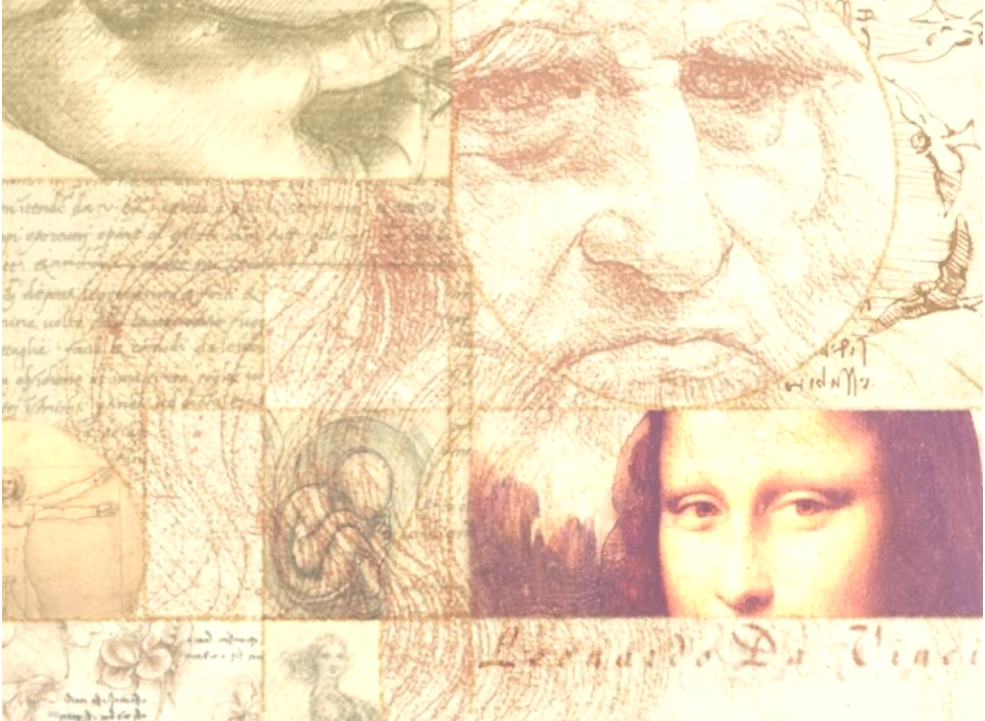 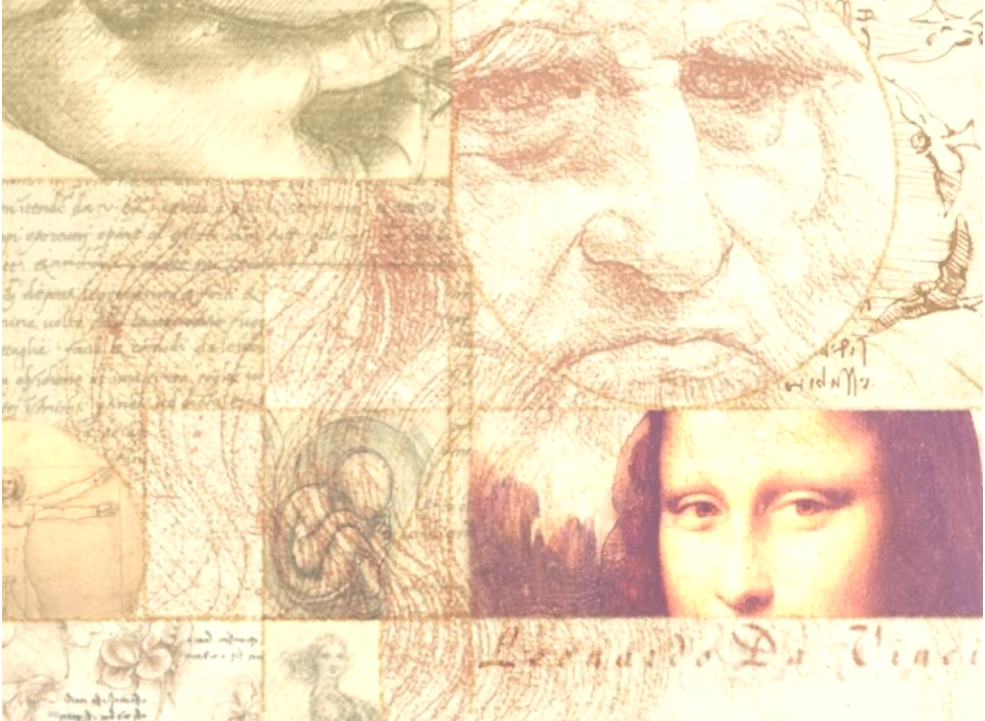 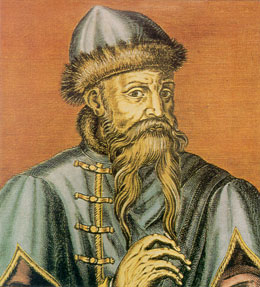 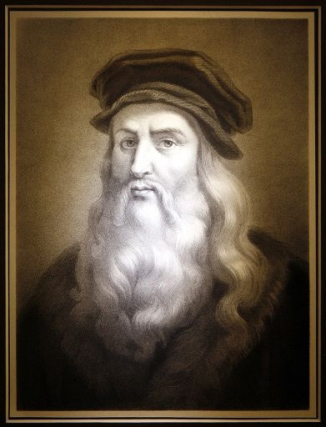 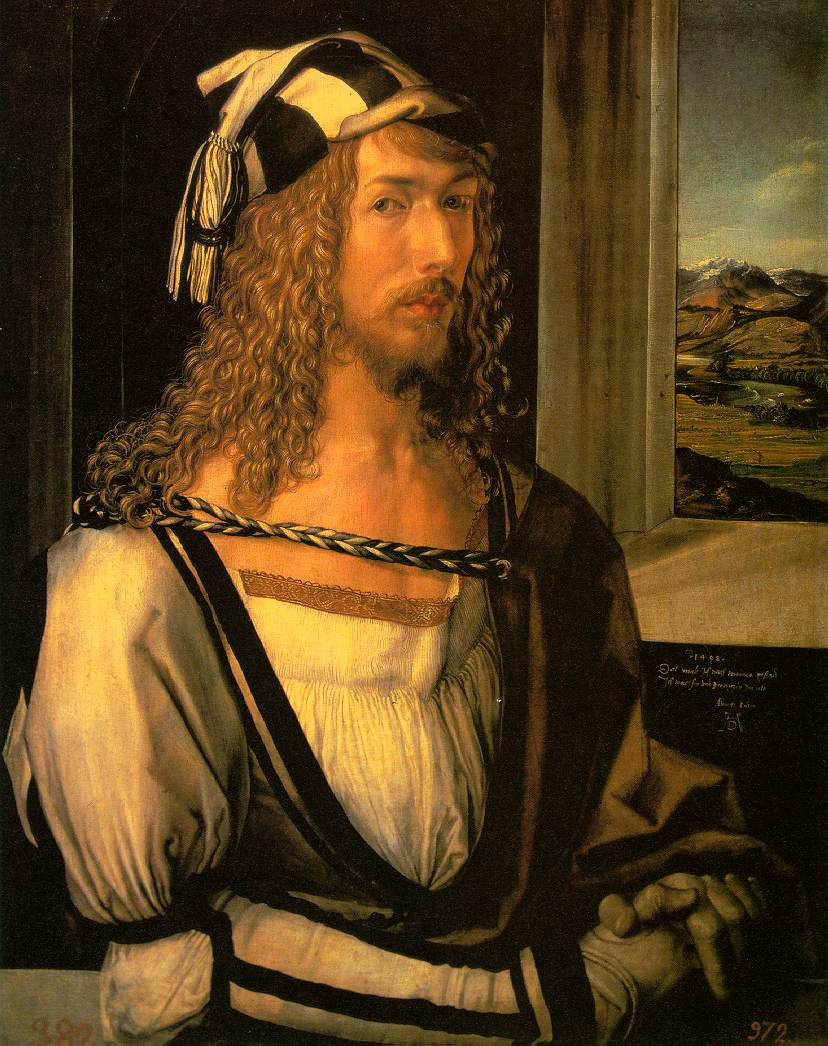 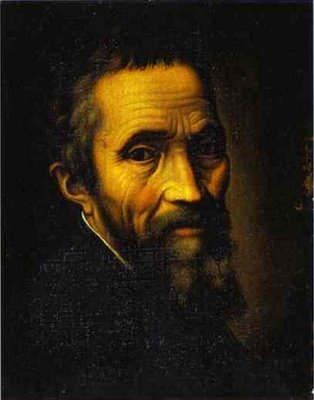 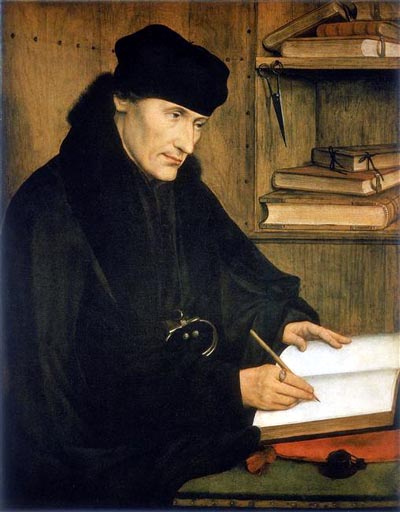 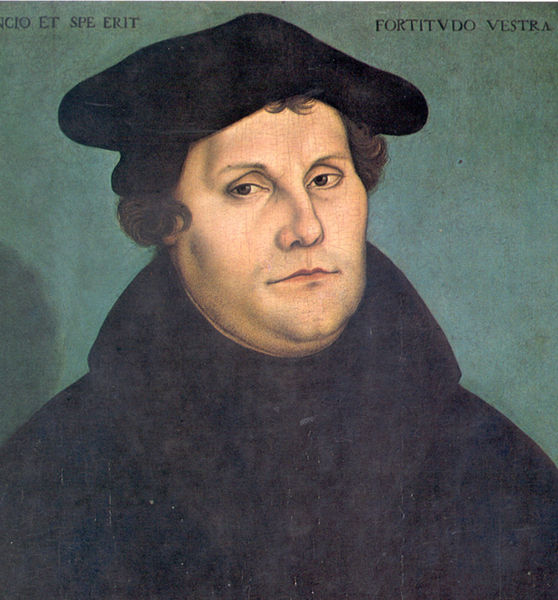 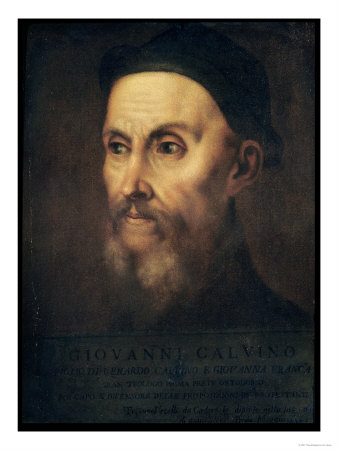 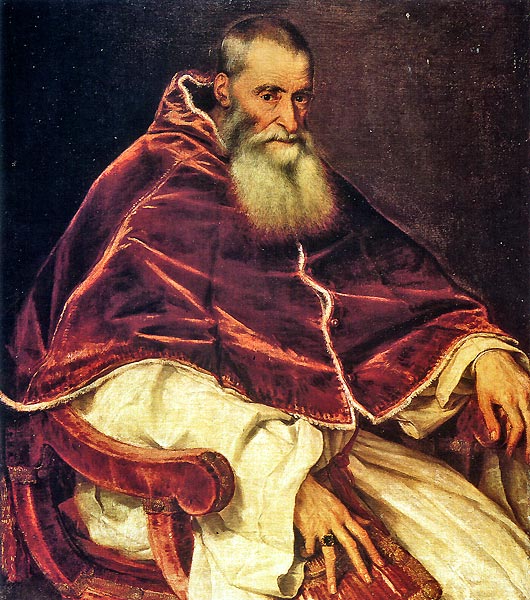 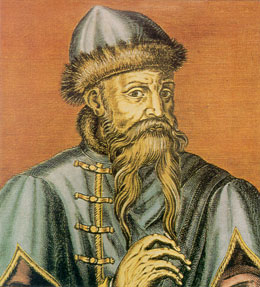 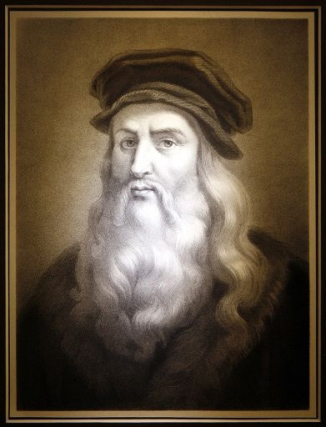 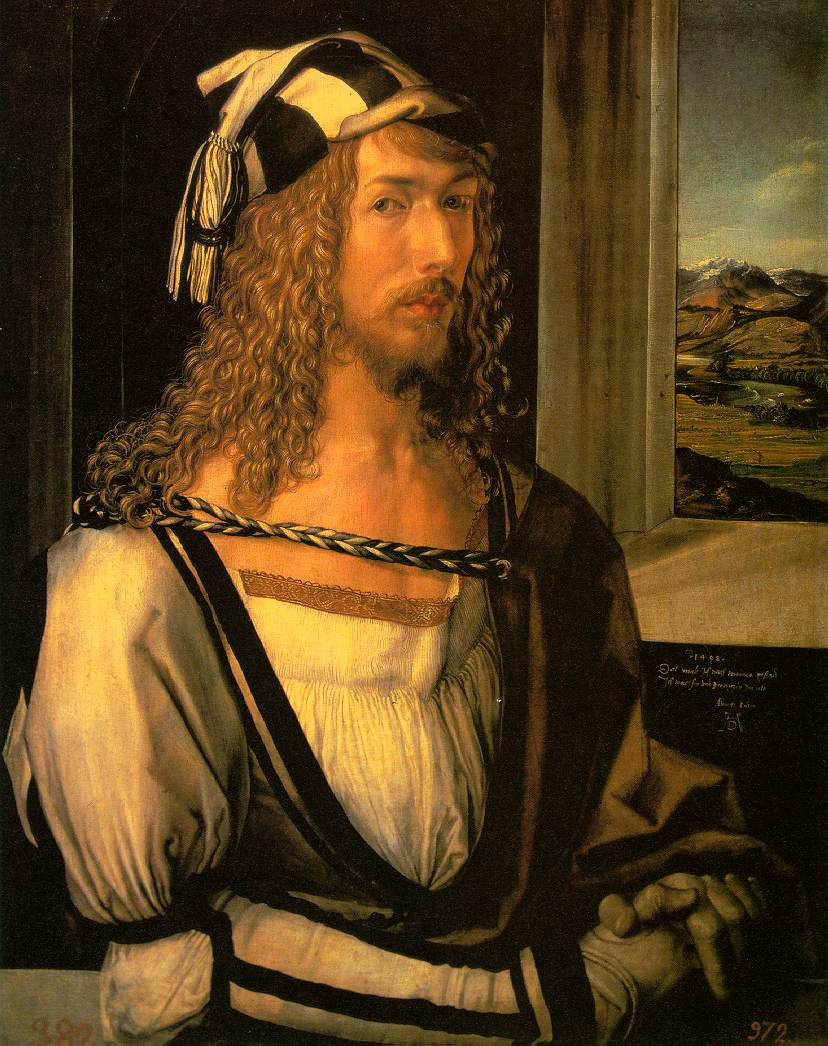 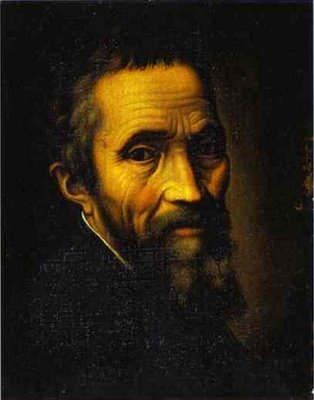 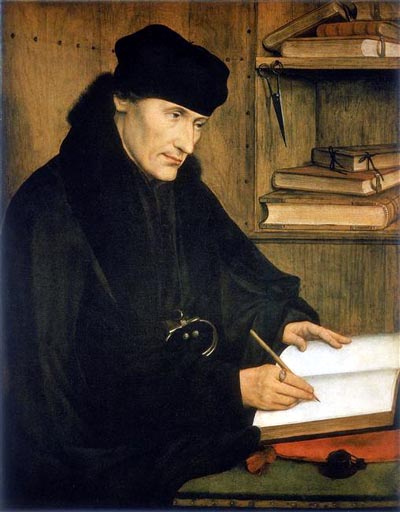 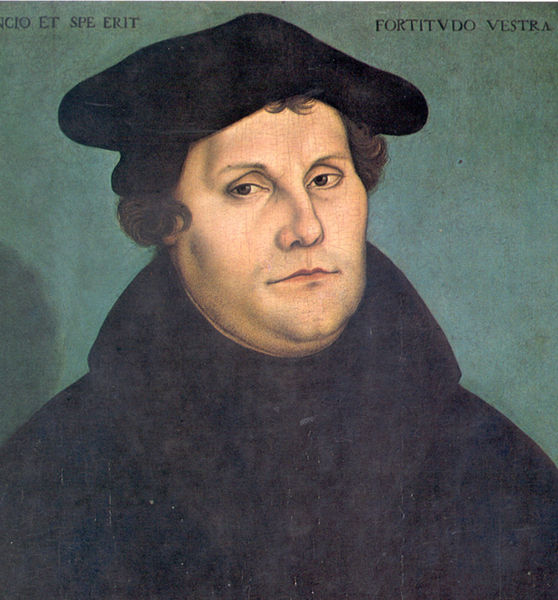 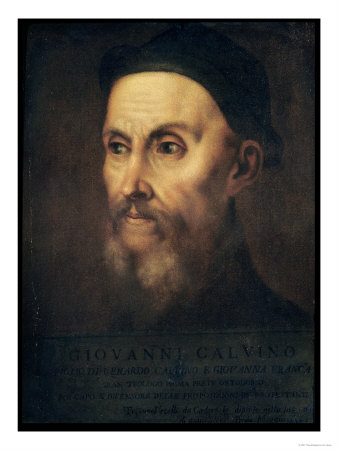 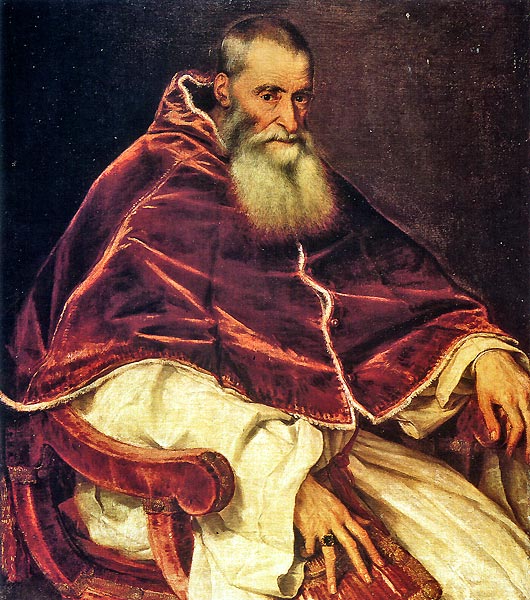 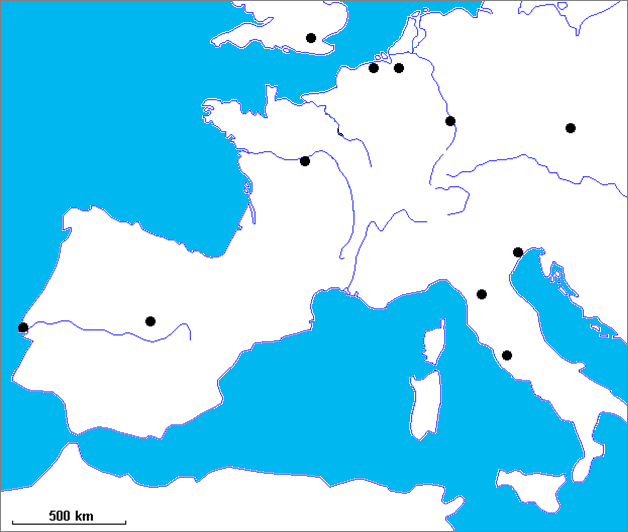 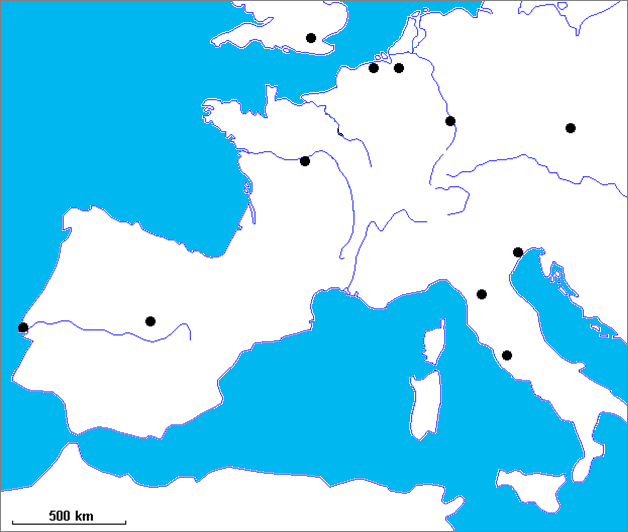 Chapitre  7Parallèlement aux Grandes Découvertes, les XV-XVIème siècles sont marqués par un renouveau intellectuel et artistique en Europe appelé « Renaissance ». Les auteurs de l’Antiquité sont redécouverts. Les penseurs vont placer l’homme au centre de leur réflexion (naissance de l’Humanisme) et rompre ainsi avec la logique médiévale qui privilégiait Dieu. Les artistes deviennent pluridisciplinaires et expérimentent des techniques novatrices. Par ailleurs, le regard du chrétien face à son créateur change et va plonger l’Eglise dans une réforme majeure. C’est une époque particulière marquée par l’idée de modernité,  une époque de changements rapides, fruits du travail de certains hommes.Comment les hommes de la Renaissance bouleversent-ils la vision du monde aux XV-XVIème siècles ?I. Une Renaissance des Arts et des Lettres 	A. La Renaissance artistique, une nouvelle conception de l’artiste		● Un artiste qui voyage.						● Un savant pluridisciplinaire et un humaniste.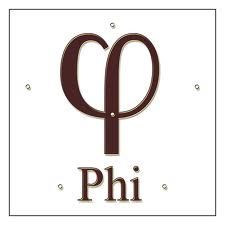 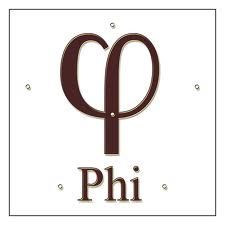 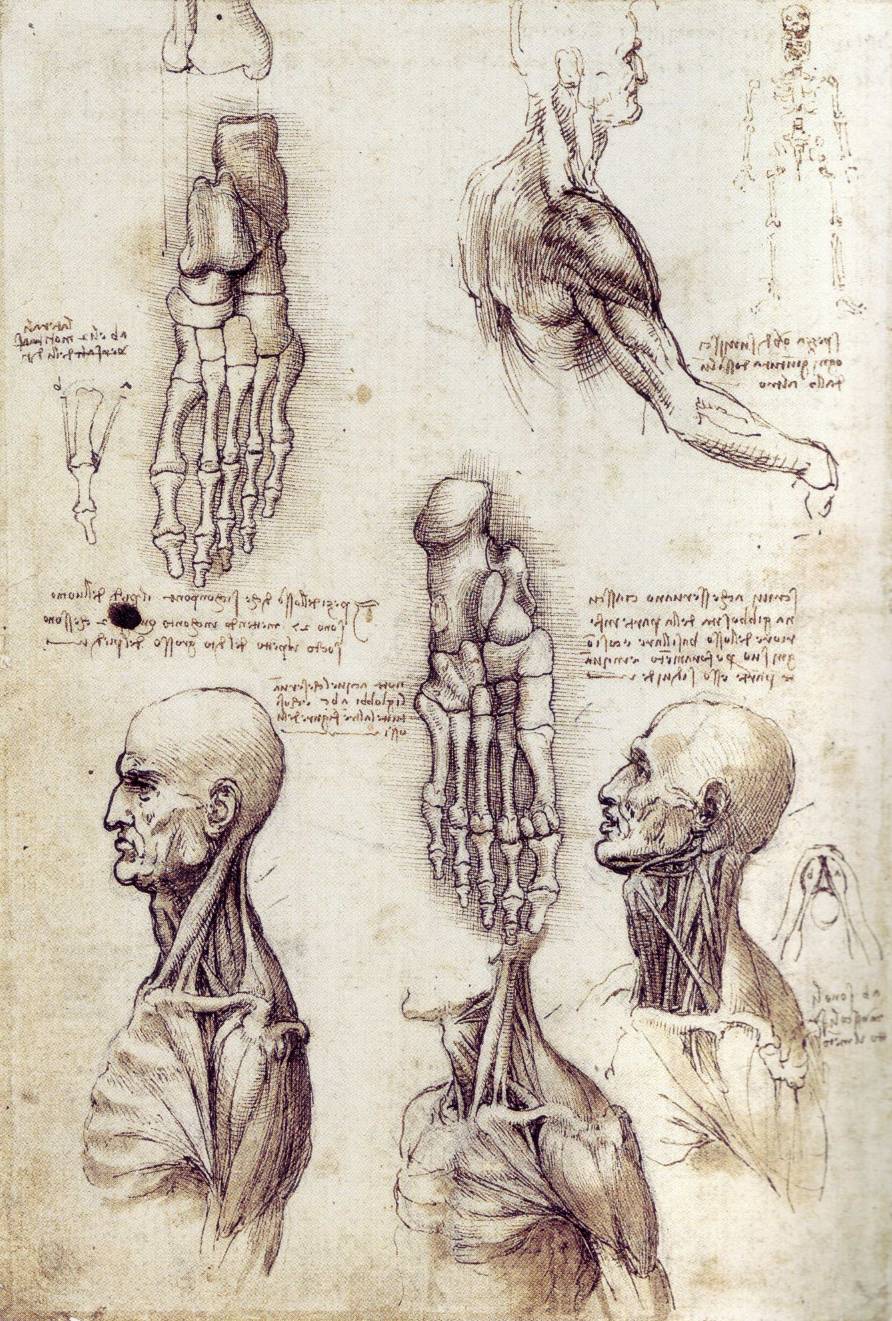 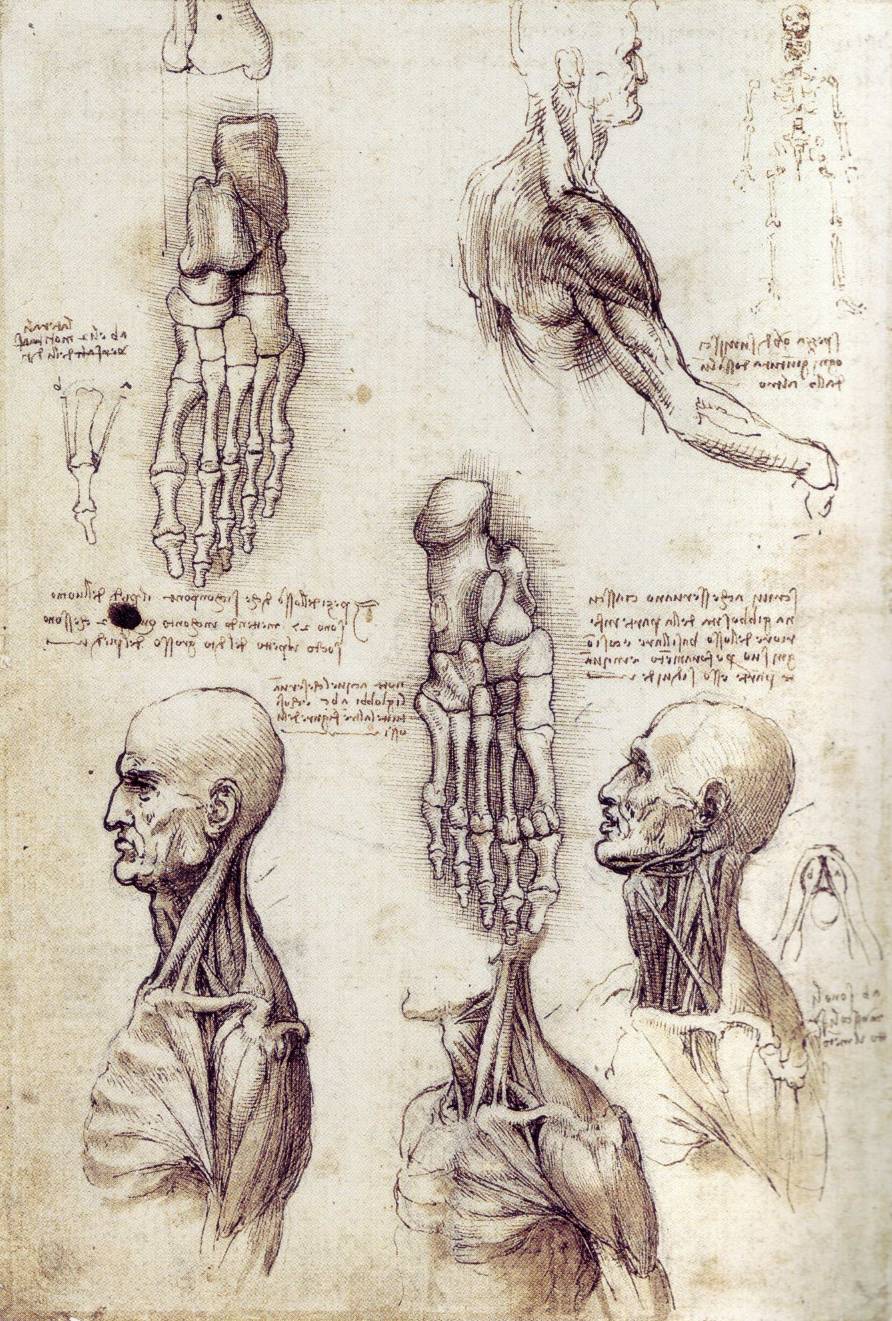 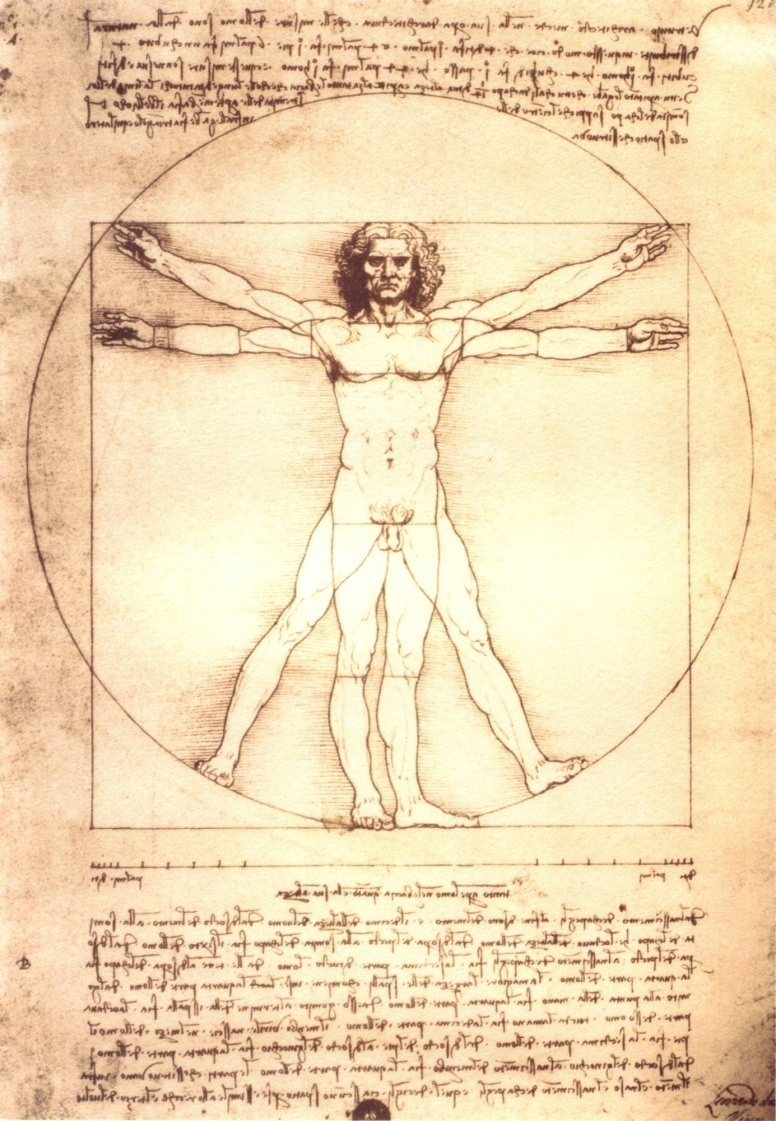 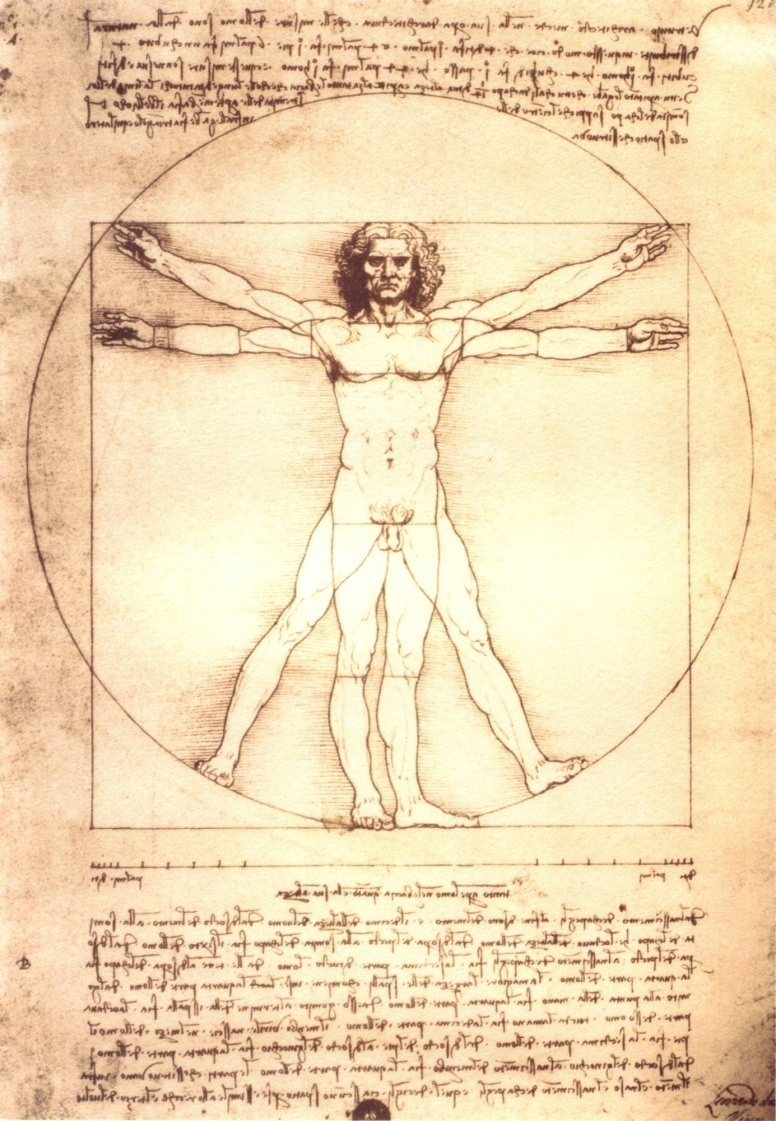 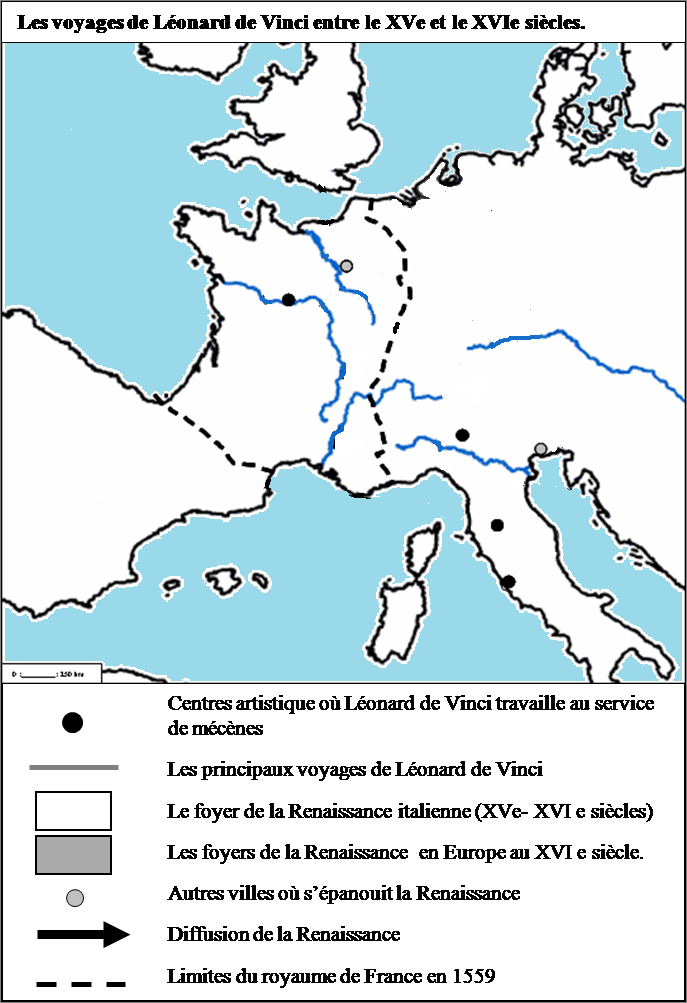 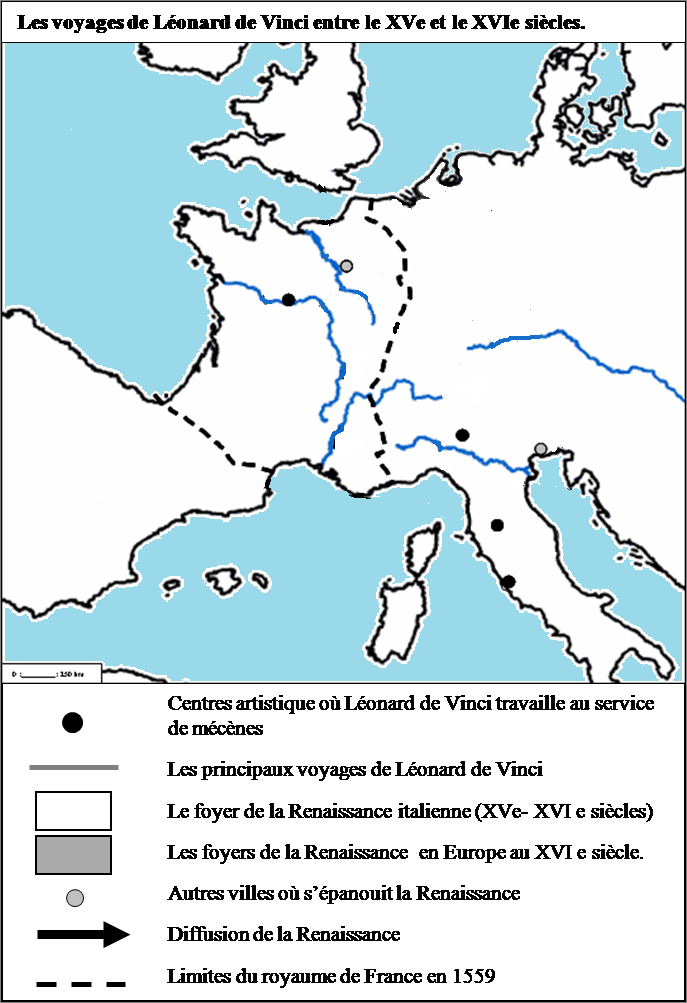 I. Une Renaissance des Arts et des LettresA. La Renaissance artistique, une nouvelle conception de l’artiste● Un artiste qui voyage.Léonard de Vinci travaille pour les grands princes laïcs et ecclésiastiques d’Europe qui sont ses mécènes (personnages  riches  qui aident financièrement des artistes et des savants en échange de puissance et de gloire). Ses domaines de compétences sont multiples : ingénierie militaire, architecture, travaux d’assainissement de la voierie, peinture... ● Un savant pluridisciplinaire et un humaniste.1. Léonard de Vinci utilise la géométrie (recherche du nombre d’or) et la dissection (médecine) afin de représenter avec le plus d’exactitude possible le corps humain dans sa peinture. Il travaille sur le réalisme et le mouvement, deux caractéristiques communes aux peintres de la Renaissance. 2. Il peut être considéré comme un Humaniste dans son questionnement (comprendre la nature humaine), dans la démarche qu’il utilise (expérimentation), dans les auteurs qu’il lit  et revisite (ex : Vitruve, architecte romain), dans le savoir encyclopédique qu’il accumule pour parfaire l’art qu’il considère comme majeur : la peinture. I. Une Renaissance des Arts et des Lettres 	A. La Renaissance artistique, une nouvelle conception de l’artiste	    ● Un peintre de génie (à travers l’étude de la Joconde)							        2. Une œuvre révolutionnaire (analyse du personnage, du décor, de la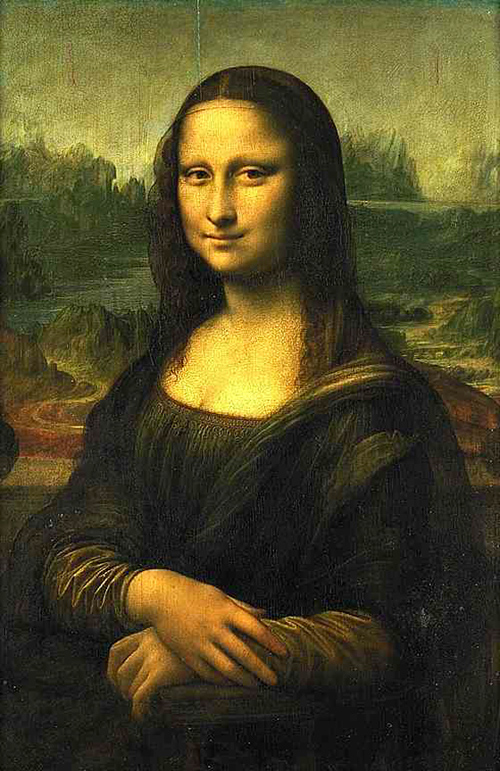 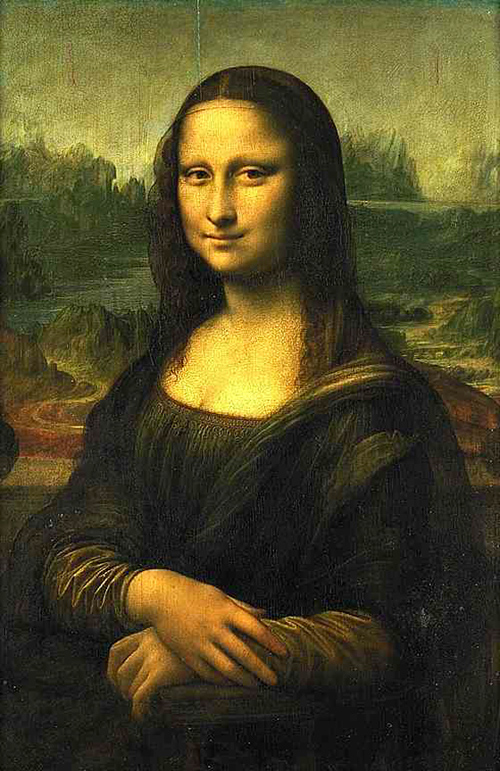       1. Naissance et spécificités de l’œuvre 3. Interprétation du tableau : la Joconde, une méditation sur le temps qui             passe ? ● Un peintre de génie (à travers l’étude de la Joconde)		B. L’Humanisme, une nouvelle approche du monde.II. Un nouveau rapport à Dieu 	● Un contexte spirituel particulier.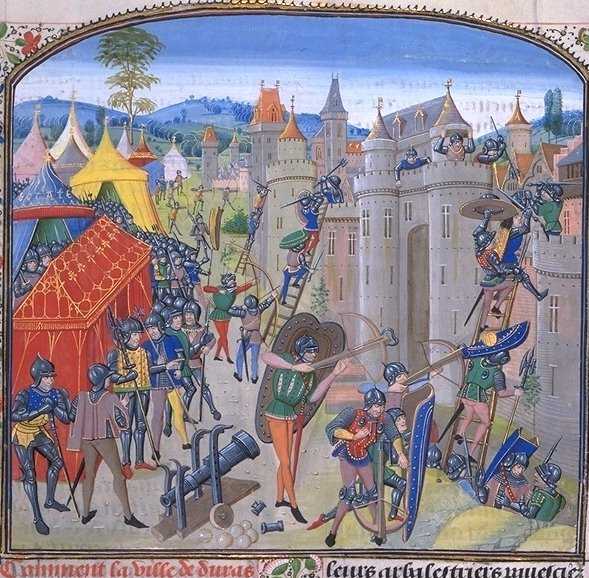 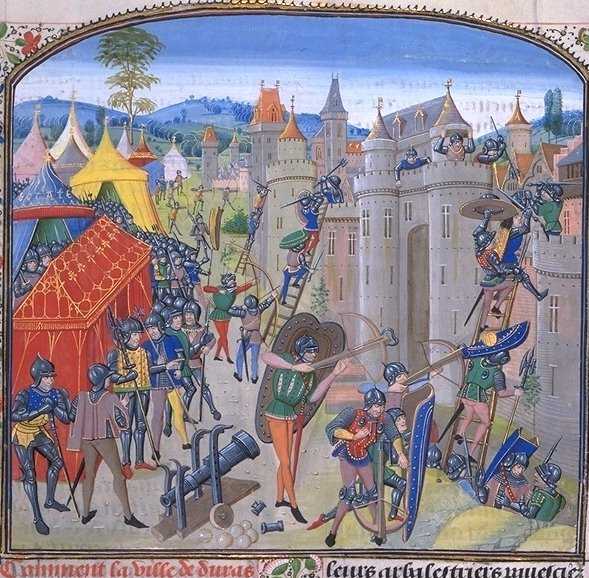 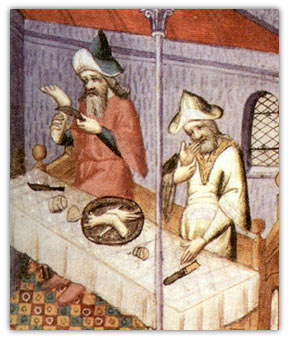 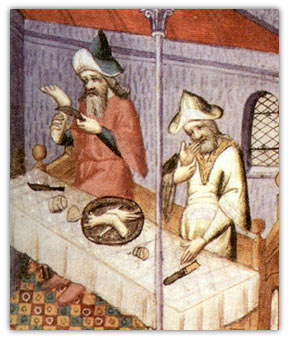 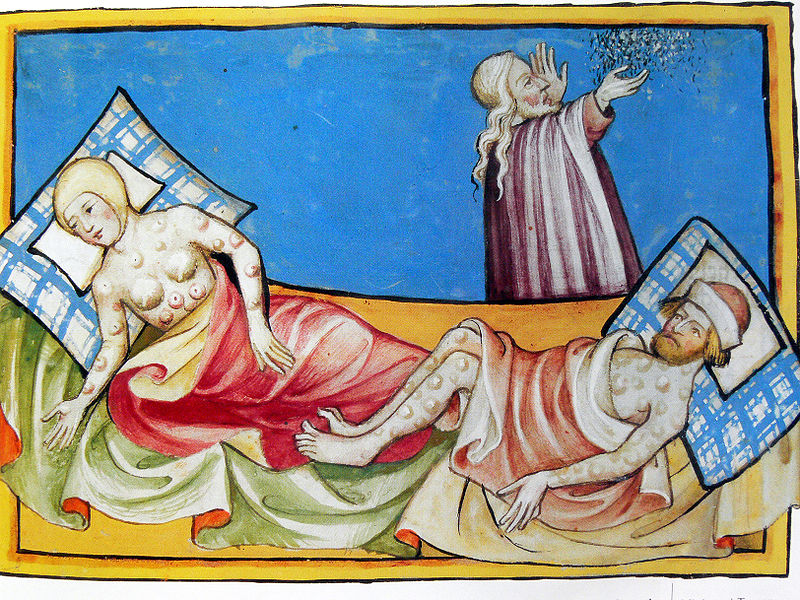 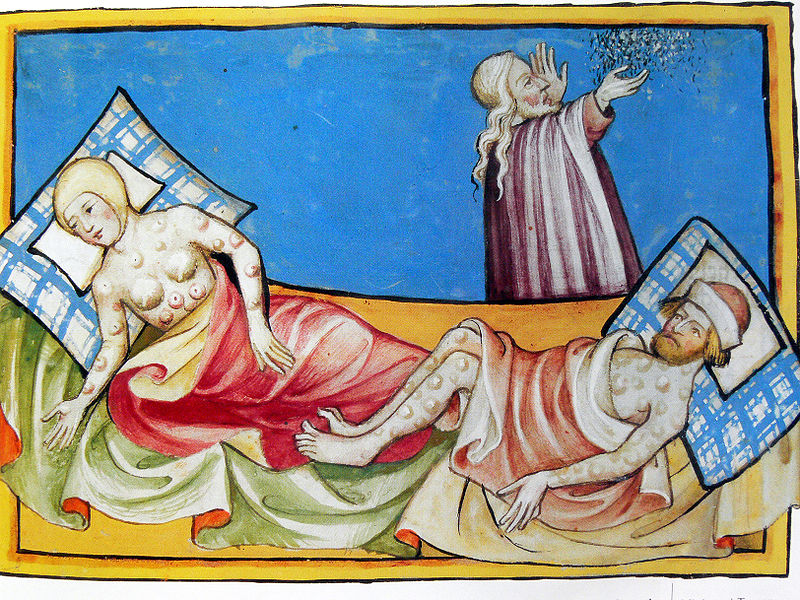 											● Des idées nouvelles.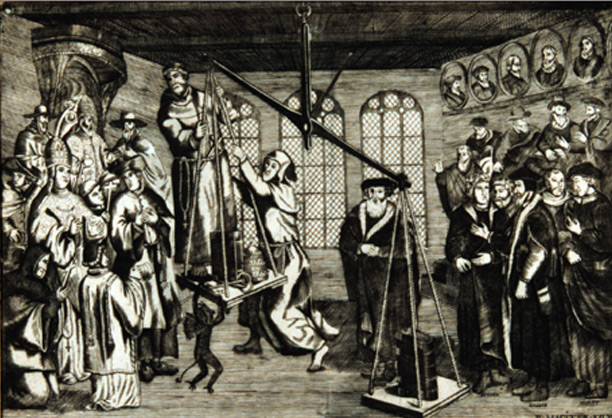 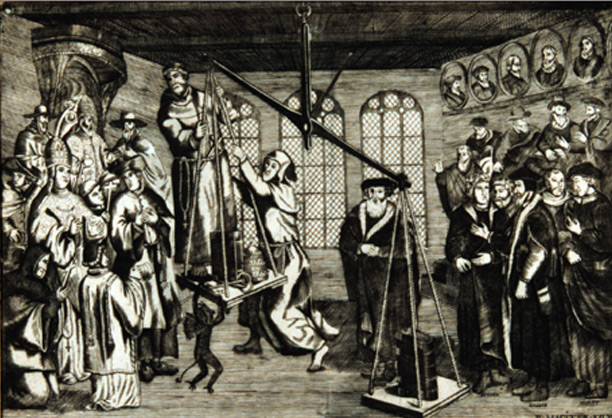 II. Un nouveau rapport à Dieu 	● Un contexte spirituel particulier.Texte 1 : crise de la papauté : Au début du XV° siècle, trois papes concurrents dirigent l’Eglise (le Grand Schisme) ce qui est contraire au principe selon lequel il n’y a qu’une Église et donc un seul pape. L’auteur est perturbé par cette situation car suivre un pape non officiel, c’est prendre le risque de ne plus faire partie de l’Église. Texte 2 : la traduction de la Bible : La langue vulgaire est la langue courante parlée par la grande majorité de la population d’un pays. Elle s’oppose au latin qui est la langue de l’Église et celle des savants. Erasme souhaite que la Bible soit traduite pour que les gens aient accès aux textes des Evangiles. Cela leur permettra de trouver des réponses personnelles à ce qui les inquiète. Mais si les croyants peuvent connaître directement ces textes, l’influence du clergé diminuera d’autant. C’est pourquoi de nombreux religieux s’y opposent. 	● Des idées nouvelles.Citation 1 : Luther critique le fait que le pape vende des indulgences afin de financer la construction de l’église Saint-Pierre de Rome. Il considère que c’est contraire aux Evangiles car, selon lui, Dieu accorde sa grâce « sans lettre d’indulgence ».Citation 2 : Luther affirme que seule la foi du chrétien va lui permettre d’obtenir son salut. Les œuvres dénoncées par Luther sont : l’achat d’indulgences mais aussi les messes, les pèlerinages, les cultes des saints.Gravure : L’artiste veut montrer que la Bible sur laquelle s’appuient exclusivement les protestants est plus lourde que l’Eglise catholique, dénoncée comme une organisation  richissime et corrompue,  à la solde du Diable. En ce sens, il s’agit d’une œuvre de propagande.II. Un nouveau rapport à Dieu 	● La diffusion de la Réforme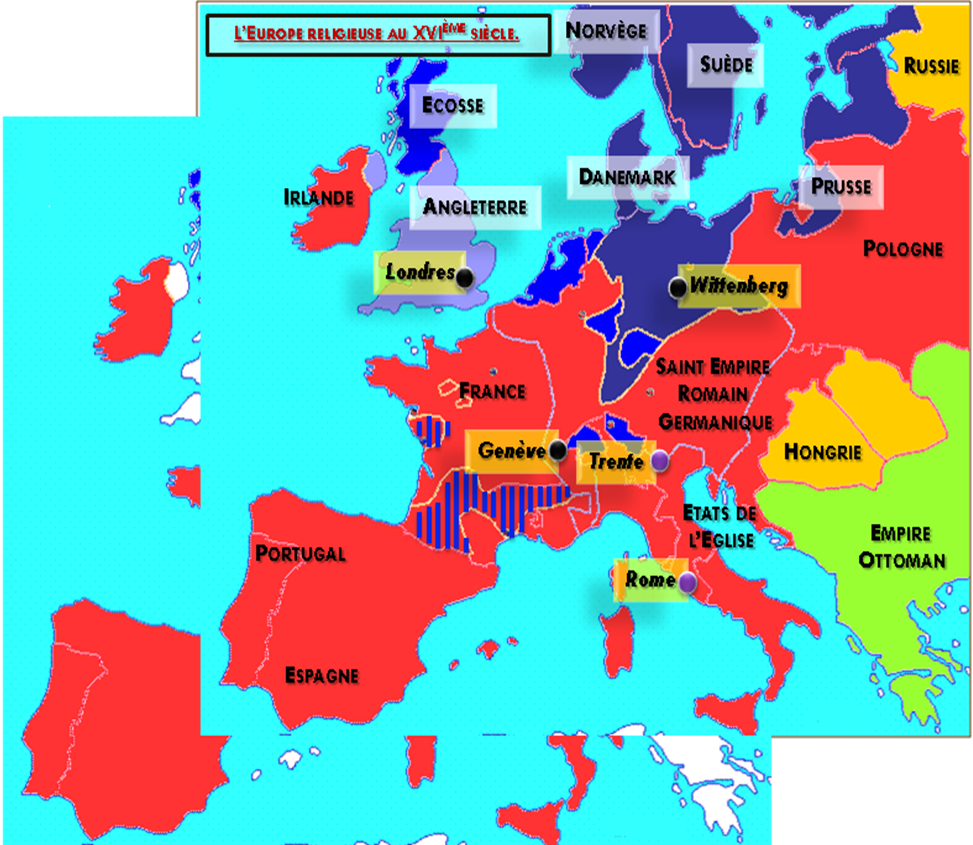 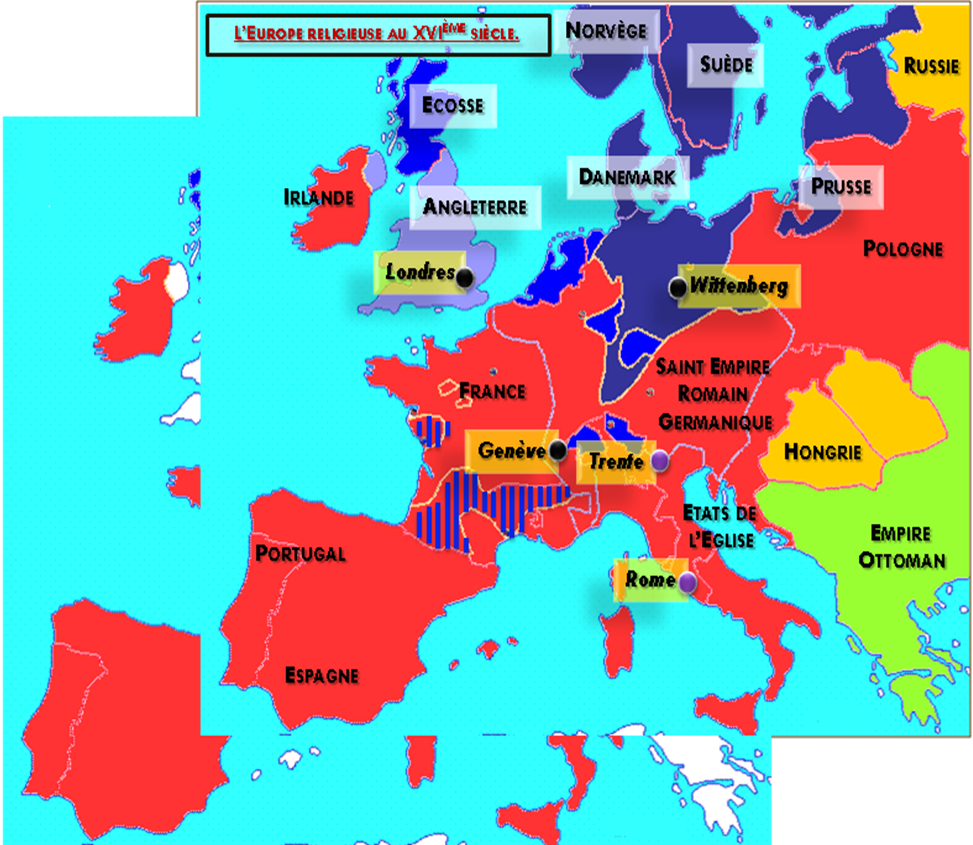 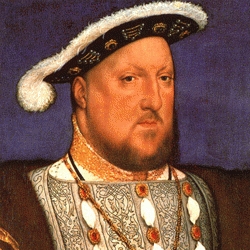 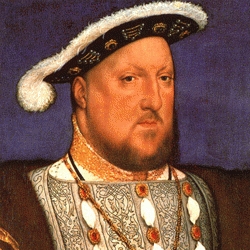 ● La diffusion de la Réforme1. Les pays devenus luthériens se trouvent au nord de l’Europe. Il s’agit des royaumes scandinaves et des Etats allemands du Nord.2.  On distingue deux autres principaux mouvements protestants : - le calvinisme qui se diffuse à partir de la Suisse (Genève, Zurich) vers les Pays-Bas, le sud de la France et l’Ecosse ; - l’anglicanisme qui, comme son nom l’indique, se diffuse dans le royaume d’Angleterre et le nord de l’Irlande. 3. Pour contrer l’expansion protestante, l’Eglise catholique va aussi entreprendre de se réformer (Concile de Trente) tout en considérant les protestants comme des hérétiques. ConclusionLes XVème et XVIème siècles sont incontestablement une période de changements profonds et très rapides, une période de bouillonnement intellectuel et de questionnement religieux, fruits du travail de certains hommes. C’est en même temps, un siècle d’une violence extrême où l’on brûle les sorcières, où l’on multiplie les guerres faites au nom de la religion, où l’on établit l'esclavage et la traite dans le Nouveau Monde... Langues, auteurs, textes a connaîtreMatières étudiéesQualités recherchéesGrec (Platon, Nouveau Testament) Latin (Cicéron) Hébreu (Ancien Testament)Chaldaïque (langue parlée par les Babyloniens, proche de l’hébreu) Arabe (traités de médecine) Histoire  Arts libéraux Géométrie  Arithmétique  Musique  Astronomie  Droit  Sciences naturelles Médecine (dissection) Curiosité Esprit critique  Connaissance de l’hommeEsprit scientifique et expérimentation Amour de Dieu (par la lecture de la Bible) = redécouverte des auteurs et textes originaux de l’Antiquité= savoir encyclopédique= recherche d’un modèle de sagesse et de vérité